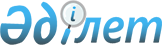 "Басым ауыл шаруашылығы дақылдарының тiзбесін және басым дақылдар өндіруді субсидиялау жолымен өсiмдiк шаруашылығы өнімінің өнімділігі мен сапасын арттыруға, жанар-жағармай материалдары мен көктемгi егіс және егiн жинау жұмыстарын жүргiзу үшін қажеттi басқа да тауарлық-материалдық құндылықтардың құнын және ауыл шаруашылығы дақылдарын қорғалған топырақта өңдеп өсіру шығындарының құнын арзандатуға арналған субсидиялар нормаларын (1 гектарға және (немесе) 1 тоннаға) бекіту туралы" Жамбыл облысы әкімдігінің 2015 жылғы 16 қарашадағы № 274 қаулысына өзгеріс енгізу туралыЖамбыл облысы әкімдігінің 2018 жылғы 25 қаңтардағы № 12 қаулысы. Жамбыл облысы Әділет департаментінде 2018 жылғы 20 ақпанда № 3709 болып тіркелді
      РҚАО-ның ескертпесі.

      Құжаттың мәтінінде тұпнұсқаның пунктуациясы мен орфографиясы сақталған.
      "Қазақстан Республикасындағы жергілікті мемлекеттік басқару және өзін-өзі басқару туралы" Қазақстан Республикасының 2001 жылғы 23 қаңтардағы Заңына сәйкес Жамбыл облысының әкімдігі ҚАУЛЫ ЕТЕДІ:
      1. "Басым ауыл шаруашылығы дақылдарының тiзбесін және басым дақылдар өндіруді субсидиялау жолымен өсiмдiк шаруашылығы өнімінің өнімділігі мен сапасын арттыруға, жанар-жағармай материалдары мен көктемгi егіс және егiн жинау жұмыстарын жүргiзу үшін қажеттi басқа да тауарлық-материалдық құндылықтардың құнын және ауыл шаруашылығы дақылдарын қорғалған топырақта өңдеп өсіру шығындарының құнын арзандатуға арналған субсидиялар нормаларын (1 гектарға және (немесе) 1 тоннаға) бекіту туралы" Жамбыл облысы әкімдігінің 2015 жылғы 16 қарашадағы № 274 қаулысына (Нормативтік құқықтық актілердің мемлекеттік тіркеу тізілімінде № 2838 болып тіркелген, 2015 жылдың 5 желтоқсанында "Ақ жол" газетінде жарияланған) келесі өзгеріс енгізілсін:
      көрсетілген қаулының қосымшасы осы қаулының қосымшасына сәйкес жаңа редакцияда жазылсын.
      2. "Жамбыл облысы әкімдігінің ауыл шаруашылығы басқармасы" коммуналдық мемлекеттік мекемесі заңнамада белгіленген тәртіппен:
      1) осы қаулының әділет органдарында мемлекеттік тіркелуін;
      2) осы қаулының мемлекеттік тіркеуден өткеннен кейін күнтізбелік он күн ішінде оны ресми жариялауға жіберуді;
      3) осы қаулының Жамбыл облысы әкімдігінің интернет-ресурсында орналастырылуын;
      4) осы қаулыдан туындайтын басқа да шаралардың қабылдануын қамтамасыз етсін.
      3. Осы қаулының орындалуын бақылау облыс әкімінің орынбасары М. Мұсаевқа жүктелсін.
      4. Осы қаулы әділет органдарында мемлекеттiк тiркелген күннен бастап күшiне енедi және оның алғашқы ресми жарияланған күнінен кейін қолданысқа енгізіледі. Басым ауыл шаруашылығы дақылдарының тізбесі және басым дақылдар өндіруді субсидиялау жолымен өсімдік шаруашылығы өнімінің өнімділігі мен сапасын арттыруға, жанар-жағармай материалдары мен көктемгі егіс пен егін жинау жұмыстарын жүргізу үшін қажетті басқа да тауарлық-материалдық құндылықтардың құнын және ауыл шаруашылығы дақылдарын қорғалған топырақта өңдеп өсіру шығындарының құнын арзандатуға арналған субсидия нормалары (1 гектарға және (немесе) 1 тоннаға)
      Ескерту: *1 дақыл айналым нормалары
					© 2012. Қазақстан Республикасы Әділет министрлігінің «Қазақстан Республикасының Заңнама және құқықтық ақпарат институты» ШЖҚ РМК
				
       Облыс әкімі

А. Мырзахметов
Жамбыл облысы әкімдігінің 
 2018 жылғы "25" қаңтардағы
 № 12 қаулысына қосымша Жамбыл облысы әкімдігінің 
 2015 жылғы "15" қарашадағы
 № 274 қаулысына қосымша
№
Басым ауыл шаруашылығы дақылдары
Бюджеттік субсидиялардың 1 гектарға (тонна) нормалары, теңге
1.
Қант қызылшасы 1 тоннаға (100%)
12 000
2.
Қорғалған топырақтағы көкөніс (фермерлік үлгідегі жылыжай)*
2 000 000
3.
Қорғалған топырақтағы көкөніс (өнеркәсіптік үлгідегі жылыжай)*
5 000 000
4.
Мақсары 1 тоннаға (100%)
10 000
5.
Қытай бұршағы 1 тоннаға (100%)
25 000
6.
Күнбағыс 1 тоннаға (100%)
10 000
7.
Көпжылдық шөп (таза егіс)
10 000
8.
Бір жылдық шөп
10 000
9.
Сүрлемдік жүгері
15 000